ПриложенияПриложение 1 Карточка к игре «Что зачеркнуть, что подчеркнуть»Приложение 2 Индивидуальная работа с геометрическими фигурами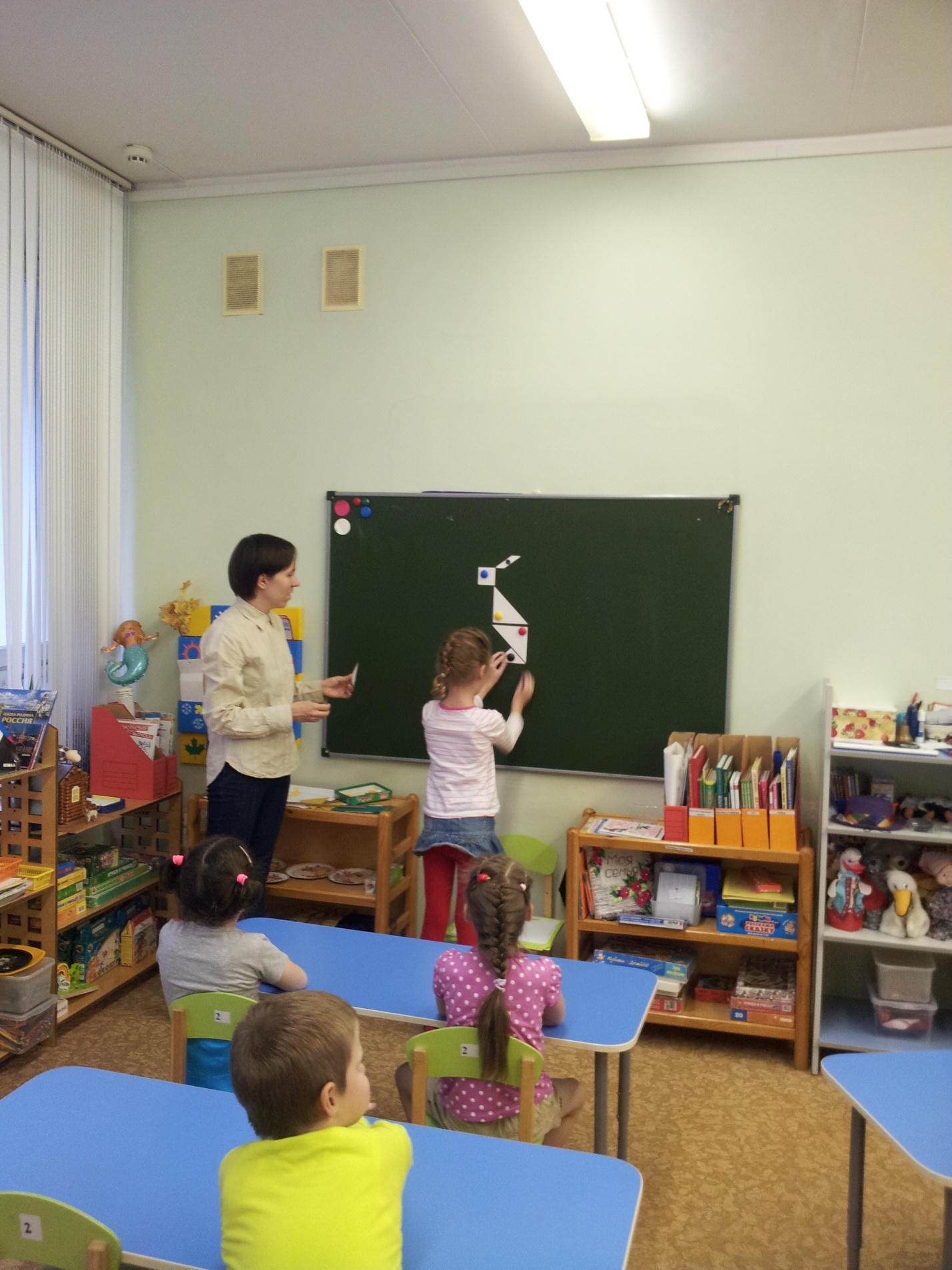 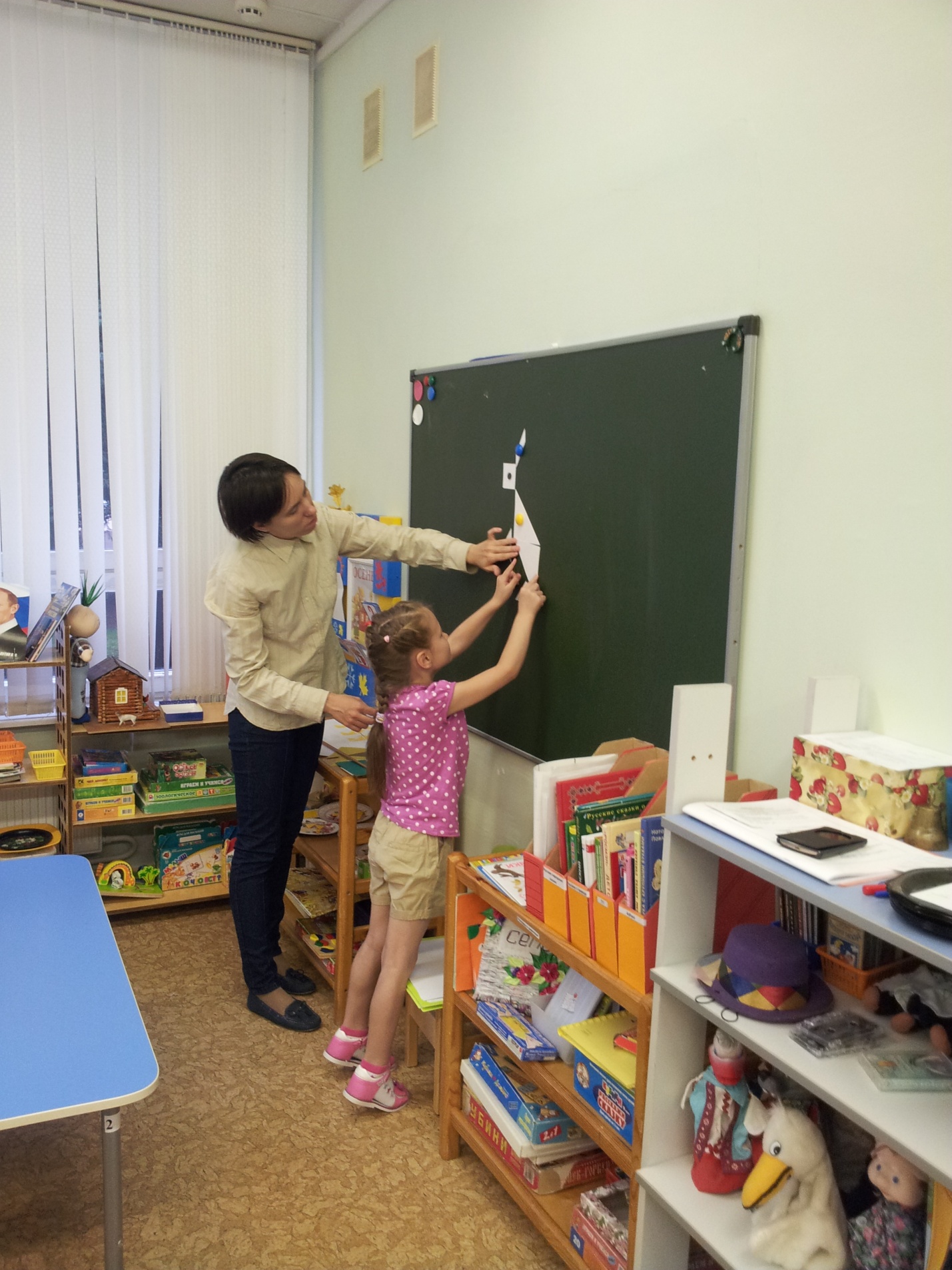 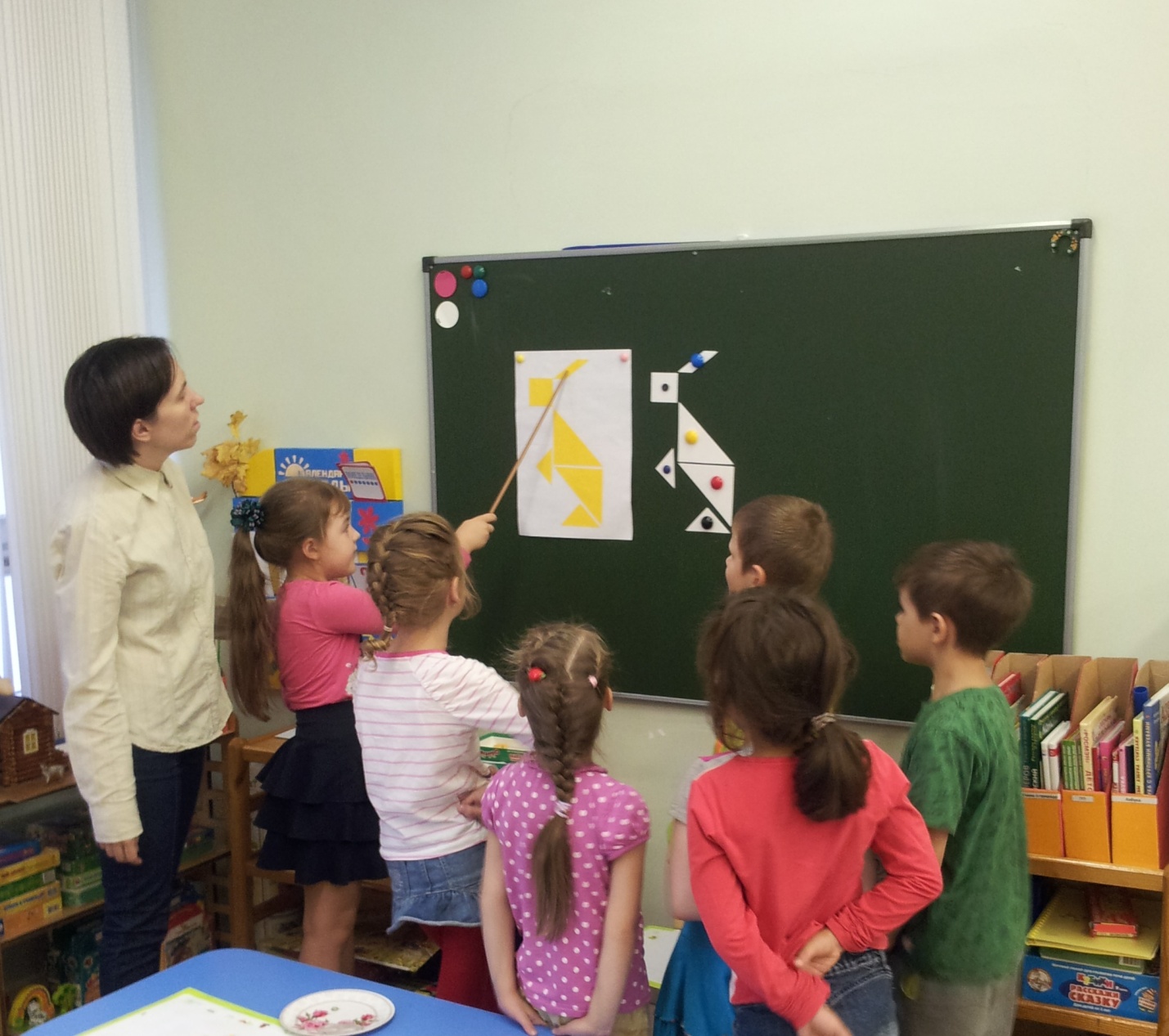 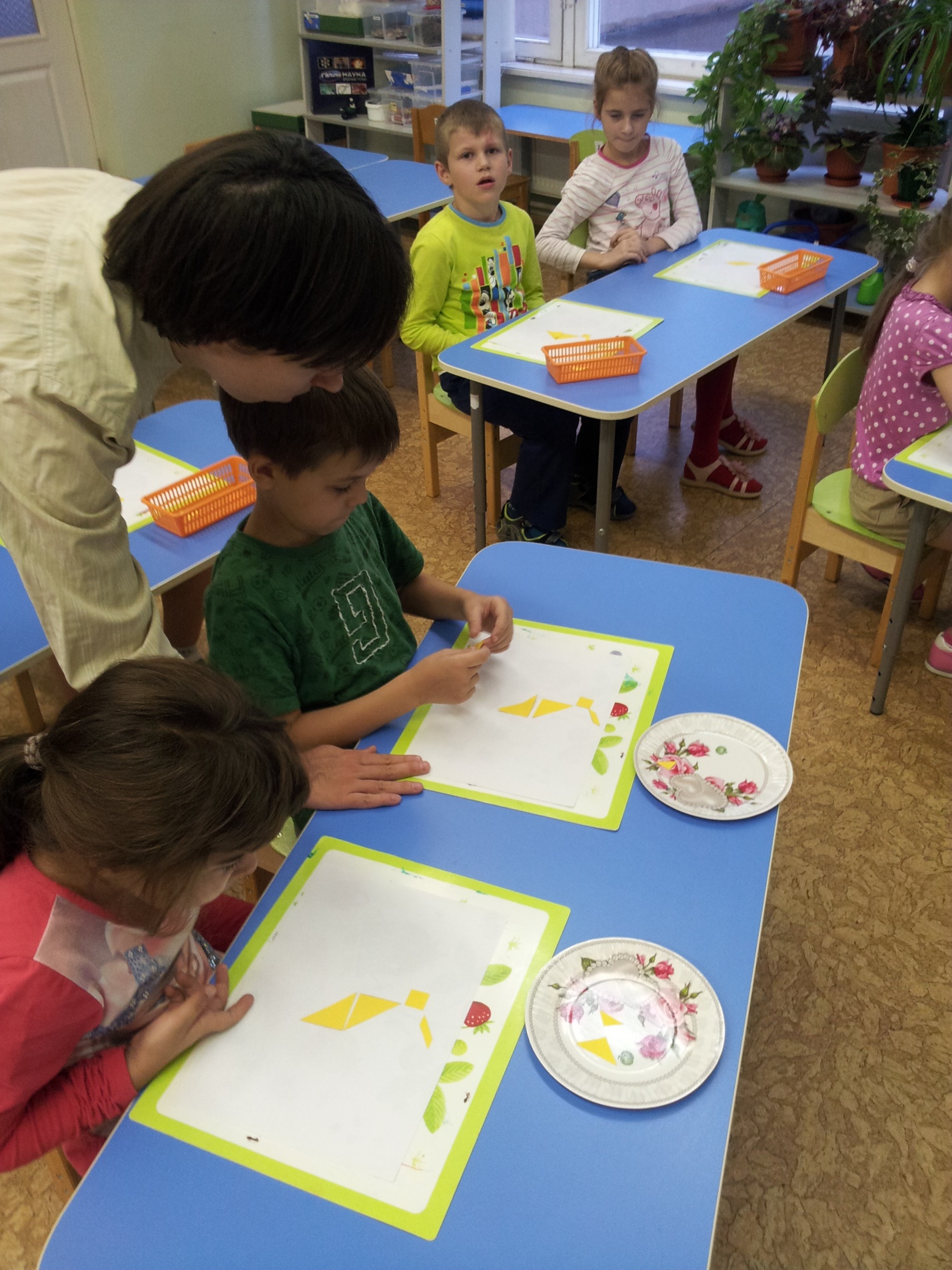 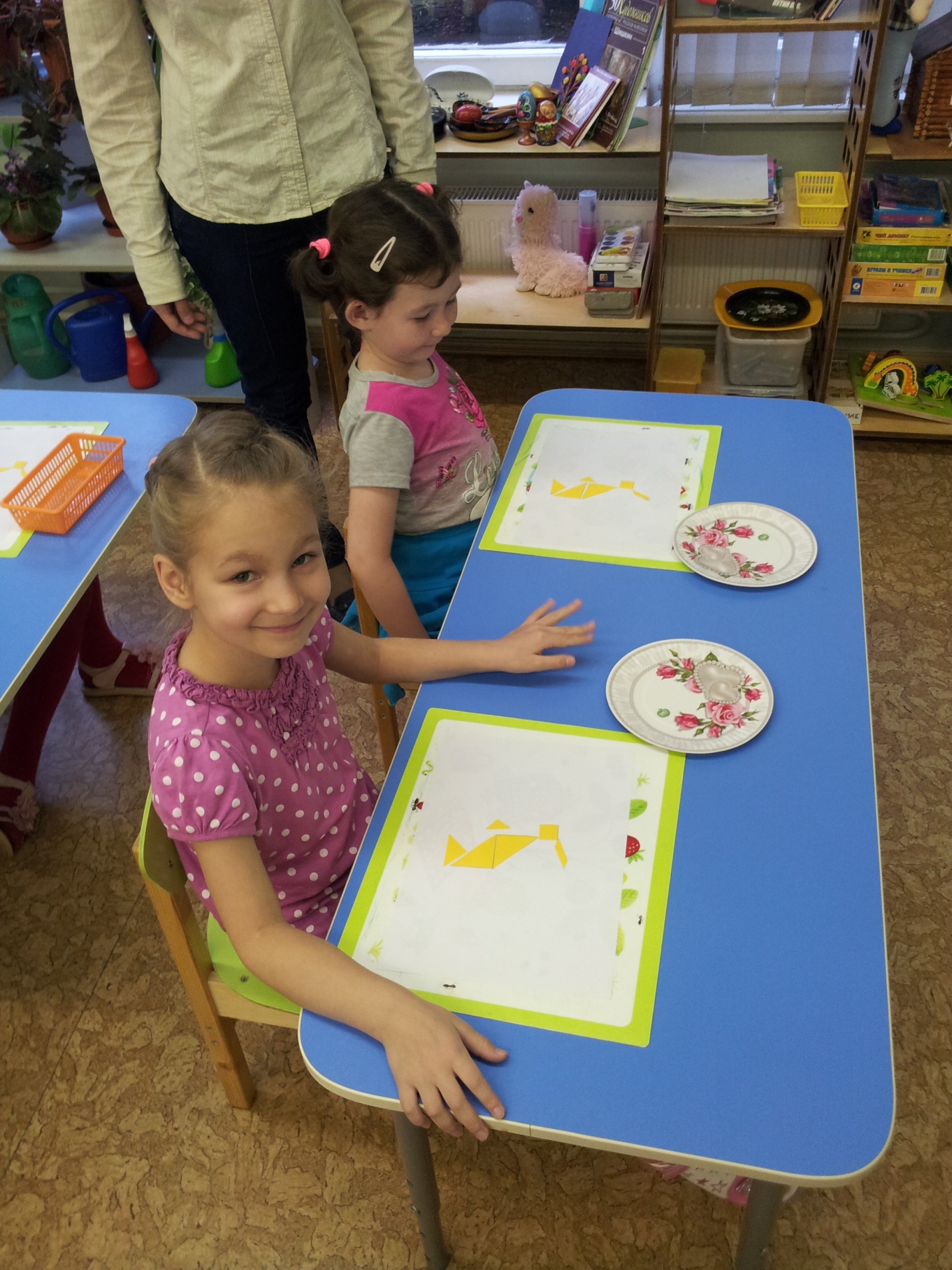 Приложение 3 Индивидуальная работа с карточками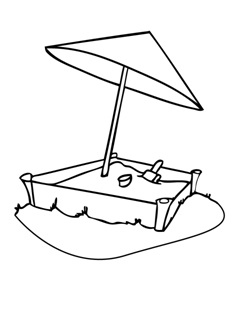 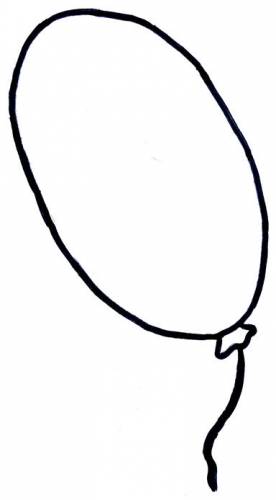 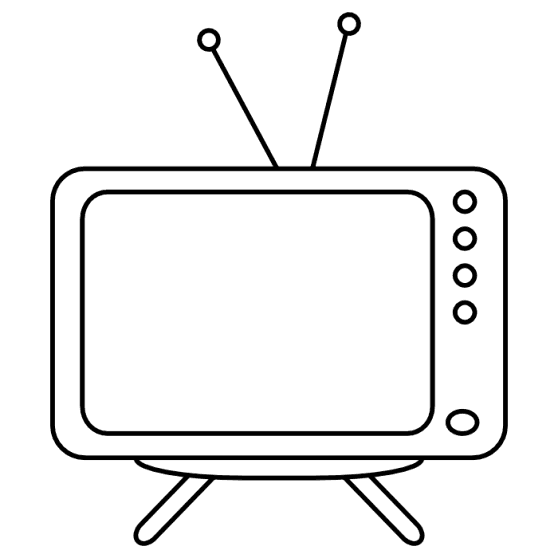 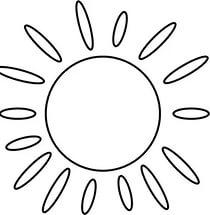 